   Smer: Farmaceutski tehničar   I I I   godina    PITANJA: Šta je psihologija i šta proučava?Koje grane psihologije postoje?Šta je introspekcija (dobre i loše strane)?Koje su žlezde najvažnije za psihu čoveka? Objasnite.Šta je prava impresija i zašto je važna?Navedite greške u opažanju osoba.Šta je učenje i koje vrste učenja postoje?Zašto je važno instrumentalno učenje?Šta je mišljenje i kako teče misaoni proces?Ispričajte nešto o intelektualnim sposobnostima.Osnovne vrste emocionalnih pojava.Značaj emocija za mentalno zdravlje.Pojam i vrste motiva (samo nabrojati).Zadovoljenje i osujećenje motiva.Stavovi i zdravstvena kultura; načela propagande.Problemi koje izučava psihologija ličnosti.Ispričajte nešto o sposobnostima i karakteru.Šta je socijalizicija i koji su činioci socijalizacije?Pokazatelji zrelosti ličnosti.Frojdova teorija ličnosti.Neuroze- vrste, objašnjenje.Psihoze- vrste, objašnjenje.Prestupničko ponašanje- osnovne stvari.Izvori nesporazuma u komunikaciji.Timski rad u zdravstvu; organizacija.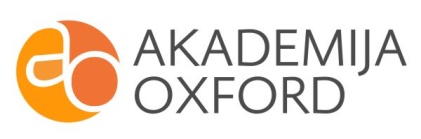 